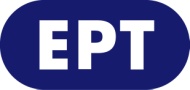 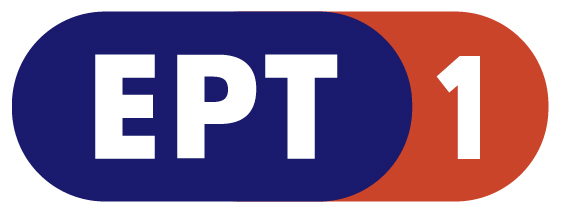 _________________________________________________________________________________________________________________________________________________________________________________________________________________________________                                                                                                               Παρασκευή 06.03.2020                                                                                                                                                                                                                                                                                                                                                                                                                                                                                                                                                                                                                                                                                                                                                                                                                                                                                        Τροποποιήσεις προγράμματος ΕΡΤ1ΚΥΡΙΑΚΗ 8 ΜΑΡΤΙΟΥ 2020.....................................................................................................21.00 ΚΕΝΤΡΙΚΟ ΔΕΛΤΙΟ ΕΙΔΗΣΕΩΝ + ΑΘΛΗΤΙΚΑ+ΚΑΙΡΟΣ.. ΓΙΑ ΕΡΤ  W22.00 ΞΕΝΗ ΤΑΙΝΙΑ   Κ16 / ΒΙΑ«Αμερικανικό Ειδύλλιο» (American Pastoral)Κοινωνικό δράμα, παραγωγής ΗΠΑ 2016.Σκηνοθεσία: Γιούαν ΜακΓκρέγκορ.Σενάριο: Τζον Ρομάνο.Διεύθυνση φωτογραφίας: Μάρτιν Ρούε.Μοντάζ: Μελίσα Κεντ.Μουσική: Αλεξάντερ Ντεσπλά.Παίζουν: Γιούαν ΜακΓκρέγκορ, Τζένιφερ Κόνελι, Ντακότα Φάνινγκ, Πίτερ Ρίγκερτ, Ούζο Αντούμπα, Ντέιβιντ Στράθερν.Διάρκεια: 99΄Υπόθεση: ΗΠΑ, βορειοανατολική ακτή, δεκαετία ’60-’70. Ο όμορφος και αθλητικός Σίμουρ «Σουηδός» Λιβόβ, επιστρέφει ως ήρωας πολέμου στη γενέτειρά του και παντρεύεται την Ντόουν, πρώην βασίλισσα ομορφιάς. Κληρονομεί την οικογενειακή βιοτεχνία γαντιών από τον Εβραίο πατέρα του και ζουν την ιδανική οικογενειακή ζωή. Την ευτυχία τους συμπληρώνει η μοναχοκόρη τους Μέρι, την οποία λατρεύουν και μεγαλώνουν ελεύθερα κι αντισυμβατικά στο μεγάλο εξοχικό τους σπίτι στα προάστια του Νιου Τζέρσεϊ. Όμως το χάος σιγοβράζει κάτω από την εύπορη και αψεγάδιαστη ζωή τους, προσωποποίηση του αμερικανικού ονείρου.Στα ταραγμένα χρόνια της δεκαετίας του ’60 (κοινωνικές αναταραχές, πολιτικά σκάνδαλα, πόλεμος στο Βιετνάμ), η εποχή της αθωότητας αποτελεί πλέον παρελθόν και η νέα Αμερική ξεσηκώνεται αυθάδικα και βίαια απέναντι στην παλιά.  Η έφηβη κόρη τους γίνεται πολιτική ακτιβίστρια, εμπλέκεται σε μια φονική βομβιστική ενέργεια και καταζητείται για χρόνια από το FBI, βυθίζοντας το ζευγάρι στην απόγνωση και οδηγώντας τους σε σταδιακή αποξένωση…Ο «Σουηδός» αφιερώνει τη ζωή του στο να βρει τη Μέρι και να επανενώσει ξανά την οικογένειά του. Αυτό που θα ανακαλύψει θα τον ταρακουνήσει συθέμελα, αναγκάζοντάς τον να δει κάτω από την επιφάνεια και να αντιμετωπίσει το χάος που δίνει σχήμα στον κόσμο γύρω του.Βασισμένο στο βραβευμένο με Πούλιτζερ μυθιστόρημα του Φίλιπ Ροθ, το «Αμερικάνικο Ειδύλλιο» παρακολουθεί μια οικογένεια που η φαινομενικά ειδυλλιακή ζωή της γκρεμίζεται από την κοινωνική και πολιτική αναταραχή της δεκαετίας του ’60.Ο βραβευμένος δύο φορές με Χρυσή Σφαίρα ηθοποιός Γιούαν ΜακΓκρέγκορ, περνά για πρώτη φόρα πίσω από την κάμερα και για το σκηνοθετικό του ντεμπούτο επιλέγει να μεταφέρει στη μεγάλη οθόνη ένα από τα 100 σπουδαιότερα βιβλία όλων των εποχών σύμφωνα με το περιοδικό «Time». Ο Σκοτσέζος ηθοποιός είναι εξαιρετικός στον πρωταγωνιστικό ρόλο και δίπλα του στέκονται επάξια η σπουδαία Τζένιφερ Κόνελι και η ταλαντούχα Ντακότα Φάνινγκ.Υποψηφιότητες:

• Κινηματογραφικό Φεστιβάλ Αμβούργου 2016 - Βραβείο Κινηματογράφου Τέχνης: Καλύτερης Ταινίας (Γιούαν ΜακΓκρέγκορ).• Διεθνές Κινηματογραφικό Φεστιβάλ Σαν Σεμπάστιαν 2016 - Βραβείο Χρυσό Κοχύλι: Καλύτερης Ταινίας (Γιούαν ΜακΓκρέγκορ).24.00 ΕΙΔΗΣΕΙΣ +ΑΘΛΗΤΙΚΑ+ΚΑΙΡΟΣ  W00.10 ΞΕΝΗ ΤΑΙΝΙΑ  Κ16 / ΒΙΑ«Τα ερείπια είναι πάντα θλιμμένα» (Blue Ruin)Νυχτερινές Επαναλήψεις Προγράμματος01.50 ΠΡΟΣΩΠΙΚΑ (Ε) ημέρας W02.50 ΤΟ ΑΛΑΤΙ ΤΗΣ ΓΗΣ (Ε) ημέρας W04.45 EUROVISION - ΑΝΤΙΣΤΡΟΦΗ ΜΕΤΡΗΣΗ (Ε) ημέρας W05.35 ΣΑΝ ΣΗΜΕΡΑ ΤΟΝ 20ό ΑΙΩΝΑ (Ε) WΟ προγραμματισμός των ΕΛΛΗΝΙΚΩΝ ΤΑΙΝΙΩΝ  W και της εκπομπής «Ταξιδεύοντας με τη Μάγια» (Ε) W διαμορφώνεται ως εξής:ΔΕΥΤΕΡΑ 9/3/202018.20 ΤΑΞΙΔΕΥΟΝΤΑΣ ΜΕ ΤΗ ΜΑΓΙΑ (Ε) «Μάλι» (Α΄ Μέρος)Ένα συναρπαστικό ταξίδι στη Δυτική Αφρική. Η Μάγια Τσόκλη, παρέα με τον Λεωνίδα Αντωνόπουλο πηγαίνουν στο Μάλι, σε μία από τις πιο ταλαιπωρημένες, αλλά και πιο γοητευτικές και πολύχρωμες χώρες του κόσμου, που φημίζονται για τη μουσική τους. Κατοικήθηκε από τους προϊστορικούς χρόνους και στα εδάφη της άνθησε το πιο αρχαίο κράτος της δυτικής Αφρικής, η Γκάνα.Η περιήγησή τους ξεκινά από την πρωτεύουσα Μπαμακό, που ιδρύθηκε στα μέσα του 17ου αιώνα, ξεκίνησε ως ένα μικρό παραποτάμιο χωριό στις όχθες του Νίγηρα, έδειξε ότι είχε προοπτική και έγινε βάση των γαλλικών επιχειρήσεων στο Σουδάν.Στη συνέχεια, επισκέπτονται την Τζενέ, με την ευάλωτη ομορφιά. Διάσημη για το παζάρι της Δευτέρας, που θεωρείται το πιο ζωντανό αυτής της πλευράς της Μαύρης Ηπείρου, γνώρισε μεγάλη ακμή ως σταθμός των δρόμων των καραβανιών και προικίστηκε με το πιο εντυπωσιακό χωμάτινο τζαμί του κόσμου. Οι ταξιδιώτες συνεχίζουν προς τη μαγική χώρα των Ντογκόν, που βρίσκεται πολύ κοντά στην Μπουρκίνα Φάσο. Οι Ντογκόν είναι η μοναδική εθνότητα του Μάλι, που κατάφερε να διατηρήσει την αυθεντικότητά της, την ομοιογένεια της, τα ήθη και τις παραδόσεις της, παρά το γεγονός ότι αποτελεί τη μεγαλύτερη τουριστική ατραξιόν της χώρας. Εκεί, ο φακός της εκπομπής θα ανακαλύψει έναν άλλο κόσμο…Παρουσίαση-κείμενα: Μάγια Τσόκλη.Σκηνοθεσία-διεύθυνση φωτογραφίας: Χρόνης Πεχλιβανίδης.19.20 ΕΛΛΗΝΙΚΗ ΤΑΙΝΙΑ «Ο ακτύπητος κτυπήθηκε»  Κ  WΚωμωδία, παραγωγής 1970.Σκηνοθεσία: Κώστας Ανδρίτσος.Σενάριο: Βασίλης Χριστοδούλου.Μουσική: Κώστας Καπνίσης. Παίζουν: Γιώργος Πάντζας, Αιμιλία Υψηλάντη, Γιώργος Παπαζήσης, Μαρίκα Κρεββατά, Γιώργος Γαβριηλίδης, Ντάνος Λυγίζος, Χρήστος Τσαγανέας, Νίτσα Τσαγανέα, Δήμος Σταρένιος, Θόδωρος Κατσαδράμης, Ειρήνη Κουμαριανού.Διάρκεια: 82΄ Υπόθεση: Ο Νίκος Φιρφίρης θα ανταποκριθεί στην έκκληση του ραδιοφώνου και θα δώσει αίμα στην Τζούλια Παπαχρήστου. Παρά την επιμονή του πλούσιου πατέρα της, ο Νίκος θα αρνηθεί να πάρει χρήματα, όμως ο συνέταιρός του στο ψιλικατζίδικο θα τα ζητήσει για λογαριασμό του. Ο Νίκος θα δεχθεί την πρόσκληση στο πάρτι, που οργανώνει η Τζούλια. Ο μνηστήρας της, Τζίμης, βλέποντας τη φανερή συμπάθεια της Τζούλιας για τον Νίκο, του στήνει μια παγίδα μαζί με τον λογιστή του Ζήση και τελικά ο Νίκος καταλήγει στη φυλακή. Ο Τζίμης τώρα είναι σίγουρος πως θα γίνει ο γάμος του, με την Τζούλια, ώστε να μπορέσει να σώσει από τη χρεοκοπία την επιχείρηση του πατέρα του.ΤΡΙΤΗ 10/3/202018.20 ΤΑΞΙΔΕΥΟΝΤΑΣ ΜΕ ΤΗ ΜΑΓΙΑ (Ε) «Μάλι» (Β΄ Μέρος)Η Μάγια Τσόκλη και ο Λεωνίδας Αντωνόπουλος συνεχίζουν το ταξίδι τους στο πολύχρωμο Μάλι. Από τη χώρα των Ντογκόν, φθάνουν στο Τομπουκτού. Η μυθική πόλη βρίσκεται σε σημείο στρατηγικό, στο νότιο άκρο της ερήμου, εκεί όπου ο Νίγηρας ρέει προς τον Νότο. Υπήρξε ανέκαθεν ο σημαντικότερος σταθμός των δρόμων των καραβανιών, που συνέδεαν τη δυτική Αφρική με τη Μεσόγειο. Από την Αίγυπτο, την Αλγερία και το Μαρόκο, χιλιάδες καμήλες έρχονταν κάθε χρόνο με αλάτι, μετάξι, και λιβάνι και έφευγαν ξανά φορτωμένες χρυσάφι, ελεφαντόδοντο και σκλάβους, που είχαν φέρει από τον Νότο μέσω του Νίγηρα οι πιρόγες. Το Τομπουκτού ήταν ο τόπος συνάντησης Αραβίας και Αφρικής. Τον 15ο αιώνα είχε 100.000 κατοίκους, εκ των οποίων οι 25.000 ήταν φοιτητές Θεολογίας, Νομικών και Αστρολογίας, οι δε γυναίκες του ήταν φημισμένες για την ομορφιά τους. Η ομορφιά είναι και σήμερα πολύ σημαντική στο Μάλι. Αυτό θα πει στην εκπομπή μία Μαλινέζα αισθητικός και θα αποκαλύψει ένα σοβαρό πρόβλημα: οι εντυπωσιακές γυναίκες της χώρας κάνουν τα πάντα για να γίνουν «λευκότερες», βάζοντας μέχρι και χλωρίνη πάνω στο δέρμα τους!Η εκπομπή αφήνει το Τομπουκτού και φεύγει για την έρημο της Σαχάρας. Στην τοποθεσία Εσακάν γίνεται το πιο απομακρυσμένο μουσικό φεστιβάλ του κόσμου, το Φεστιβάλ στην Έρημο, που ξεκίνησε το 2001 και απέκτησε φήμη πολύ γρήγορα. Σκοπός του είναι να διαδώσει στη Δύση τον πολιτισμό και τα προβλήματα των νομάδων Τουαρέγκ, που κατάγονται από τους Βερβερίνους και ζουν ελεύθεροι, αλλά με πολλές δυσκολίες.Το ταξίδι τελειώνει στο Μόπτι, στο σημερινό εμπορικό κέντρο της χώρας, στον Νίγηρα, ο οποίος χαρίζει ζωή, αλλά και βάσανα στους πληθυσμούς που κατοικούν στις όχθες του. Παρουσίαση-κείμενα-έρευνα: Μάγια Τσόκλη.Σκηνοθεσία-διεύθυνση φωτογραφίας: Χρόνης Πεχλιβανίδης.19.20 ΕΛΛΗΝΙΚΗ ΤΑΙΝΙΑ«Έμπαινε Μανωλιό»  Κ  WΚωμωδία, παραγωγής 1970.Σκηνοθεσία: Κώστας Καραγιάννης. Σενάριο: Λάκης Μιχαηλίδης.Μουσική: Γιώργος Κατσαρός.Διεύθυνση φωτογραφίας: Βασίλης Βασιλειάδης.Παίζουν: Γιώργος Παπαζήσης, Μίμης Φωτόπουλος, Βίκυ Βανίτα, Σαπφώ Νοταρά, Τέλης Ζώτος, Σωτήρης Τζεβελέκος, Μαρίνα Παυλίδου, Πέτρος Ζαρκάδης, Ορφέας Ζάχος, Αντώνης Παπαδόπουλος, Αθηνόδωρος Προύσαλης, Δημήτρης Μπισλάνης, Αλέκος Ζαρταλούδης, Κώστας Παπαχρήστος, Γιώργος Γρηγορίου, Γιάννης Αλεξανδρίδης, Ζωζώ Ζάρπα, Αλέκος Πετρίδης, Αταλάντη Κλαπάκη, Φέφη Μπαλλή.Διάρκεια: 86΄Υπόθεση: Ένας παραδοσιακός Κρητικός, ο Μανωλιός, αποφασίζει να εγκαταλείψει τα καράβια και να γυρίσει στην Κρήτη, για να παντρευτεί την αγαπημένη του Λενιώ, αλλά ο καπετάν-Νικόλας, που τον θεωρεί άνθρωπο τίμιο και έμπιστο, του αναθέτει να παρακολουθήσει την κόρη του Πόπη που μένει στην Αθήνα.Ο Μανωλιός γίνεται η σκιά της Πόπης και στη γειτονιά αρχίζουν να κυκλοφορούν φήμες πως κάτι τρέχει μεταξύ τους. Οι φήμες φτάνουν μέχρι τα αυτιά της Λενιώς αλλά και του αδελφού της Μιχαλιού, οι οποίοι ξεκινούν αμέσως για την πρωτεύουσα, για να ξεκαθαρίσουν την κατάσταση. Ο Μανωλιός, όμως, έχει στο μεταξύ ανακαλύψει ότι η Πόπη αγαπά έναν φτωχό υποψήφιο πλοίαρχο, τον Δημήτρη, τον οποίο εκτιμά. Τώρα πρέπει να πείσει τον καπετάν-Νικόλα να δώσει τη συγκατάθεσή του για να γίνει ο γάμος των δύο ερωτευμένων.ΤΕΤΑΡΤΗ 11/3/202018.40 ΤΑΞΙΔΕΥΟΝΤΑΣ ΣΤΗΝ ΕΛΛΑΔΑ (Ε) «Μαστοροχώρια»19.15 ΕΛΛΗΝΙΚΗ ΤΑΙΝΙΑ«Ο άνθρωπος που γύρισε από τη ζέστη» Κ  WΚωμωδία, παραγωγής 1972.Σκηνοθεσία: Κώστας Καραγιάννης.Σενάριο: Αλέκος Σακελλάριος, Χρήστος Γιαννακόπουλος.Διεύθυνση φωτογραφίας: Βασίλης Βασιλειάδης.Μοντάζ: Ανδρέας Ανδρεαδάκης.Σκηνογραφία: Πέτρος Καπουράλης.Μουσική: Δημήτρης Κωνσταντάρας.Τραγούδι: Νέλλη Γκίνη, Γιώργος Μούτσιος.Παίζουν: Λάμπρος Κωνσταντάρας, Καίτη Πάνου, Γιώργος Μούτσιος, Μίτση Κωνσταντάρα, Έλια Καλλιγεράκη, Δήμητρα Νομικού, Λαυρέντης Διανέλλος, Πάνος Τουλιάτος, Χάρης Νάζος, Κώστας Χατζόγλου, Κώστας Ντάγκας, Κική Πέρση, Αλέκος Πετρίδης.Διάρκεια: 91΄Υπόθεση: Ο Λουκάς επιστρέφει στην πατρίδα έπειτα από απουσία 20 χρόνων στο Κονγκό και νιώθει πολύ ευτυχισμένος που θα δει ξανά την οικογένειά του. Μαζί του φέρνει τον μαύρο του υπηρέτη, τον Χουσεΐν, ο οποίος αποδεικνύεται και ο μόνος με τον οποίο μπορεί να συνεννοηθεί καλά. Κι αυτό, επειδή τα παιδιά του Λουκά έχουν φτιάξει τις ζωές τους και αρνούνται να συμβιβαστούν με τις απαιτήσεις που έχει ο πατέρας τους...ΠΕΜΠΤΗ 12/3/202018.20 ΤΑΞΙΔΕΥΟΝΤΑΣ ΣΤΗΝ ΕΛΛΑΔΑ (Ε) «Θάσος - Παγγαίο»19.15 ΕΛΛΗΝΙΚΗ ΤΑΙΝΙΑ«Ο τρελός τα ’χει 400» Κ  WΚωμωδία, παραγωγής 1968.Σκηνοθεσία: Κώστας Καραγιάννης.Σενάριο: Λάκης Μιχαηλίδης.Διεύθυνση φωτογραφίας: Δήμος Σακελλαρίου, Τάκης Καλαντζής.Μουσική: Γιώργος Θεοδοσιάδης.Παίζουν: Λάμπρος Κωνσταντάρας, Σμάρω Στεφανίδου, Δέσποινα Στυλιανοπούλου, Καίτη Πάνου, Αλέκος Τζανετάκος, Κατερίνα Γώγου, Θάνος Μαρτίνος, Θόδωρος Κατσαδράμης, Νικήτας Πλατής, Γιώργος Κάππης, Γιώργος Κυριακίδης, Δημήτρης Νικολαΐδης, Ραφαήλ Ντενόγιας, Γιώργος Λουκάκης, Εύα Φρυδάκη, Γιώργος Λιόκαρης, Τάσος Παπαδάκης, Γιώργος Γρηγορίου, Έλλη Λοΐζου, Νίκος Νεογένης, Νάσος Κεδράκας, Νίκος Τσουκαλάς, Γιώργος Κοσμίδης, Ηλίας Καπετανίδης, Γιάννης Κονιδάρης, Μέλια Ρήγα, Γιάννης Αλεξανδρίδης, Κώστας Παπανίκος.Διάρκεια: 87΄Υπόθεση: Όταν κερδίζει το Εθνικό Λαχείο, ο Λάμπρος (Λάμπρος Κωνσταντάρας) τρελαίνεται από τη χαρά του και καταλήγει σε ίδρυμα φρενοβλαβών. Κατά την απουσία του, η οικογένειά του διέδιδε ότι έλειπε στο Κογκό. Ο Λάμπρος θεραπεύεται και γυρίζει στους δικούς του. Διαπιστώνει όμως, ότι και η οικογένειά του δεν «στέκει» πολύ στα καλά της. Η πεθερά του (Σμάρω Στεφανίδου) θέλει να χρηματοδοτήσει μια ταινία με πρωταγωνιστή το γιο της (Θόδωρος Κατσαδράμης), προσπαθεί να πείσει τη γυναίκα του (Καίτη Πάνου) να τον εγκαταλείψει και χωρίζει την κόρη του (Κατερίνα Γώγου) από τον φτωχό μνηστήρα της (Θάνο Μαρτίνο). Ο Λάμπρος, υποδυόμενος τον τρελό, θα σταματήσει τα σχέδιά της, και θα διώξει τους μνηστήρες και τους απατεώνες από το σπίτι του.ΠΑΡΑΣΚΕΥΗ 13/3/202018.20 ΤΑΞΙΔΕΥΟΝΤΑΣ ΣΤΗΝ ΕΛΛΑΔΑ(Ε) «Καβάλα»19.10 ΕΛΛΗΝΙΚΗ ΤΑΙΝΙΑ«Ο Στρατής παραστράτησε» Κ  WΚωμωδία, παραγωγής 1969.Σκηνοθεσία: Κώστας Καραγιάννης.Σενάριο: Ασημάκης Γιαλαμάς, Κώστας Πρετεντέρης. Διεύθυνση φωτογραφίας: Βασίλης Βασιλειάδης.Μουσική: Γιώργος Κατσαρός.Παίζουν: Ντίνος Ηλιόπουλος, Άννα Φόνσου, Νίκος Ρίζος, Άννα Μαντζουράνη, Γιώργος Παπαζήσης, Γιούλη Σταμουλάκη, Καίτη Λαμπροπούλου, Εύα Φρυδάκη, Νέλλη Παππά, Δήμος Σταρένιος, Αντώνης Παπαδόπουλος, Γιώργος Μεσσάλας, Γιάννης Μπουρνέλης, Γιώργος Γρηγορίου, Νίκος Κάπιος, Γιάννα Χαμαράκη, Γιώργος Κοσμίδης.Διάρκεια: 95΄Υπόθεση: Ο Στρατής, έπειτα από πολλών ετών κοπιαστική έρευνα δημοσιεύει τη διατριβή του για το ρόλο της Ασπασίας στον Πελοποννησιακό Πόλεμο. Μια ομάδα Αμερικανών παραγωγών κινηματογράφου τον προσεγγίζει για να τους μεταβιβάσει τα δικαιώματα, ώστε να χρησιμοποιήσουν το επιστημονικό του πόνημα για μια ταινία-ιστορική παρωδία. Αρχικά απορρίπτει την πρότασή τους, αλλά οι απαιτήσεις της ζωής και οι οικονομικές του υποχρεώσεις προς τους οικείους του θα τον αναγκάσουν να δεχτεί. Παράλληλα, ερωτεύεται την κινηματογραφική του ηρωίδα.Τελικά, με την ολοκλήρωση των γυρισμάτων του έργου, η τύχη του θα αλλάξει και θα μπορέσει να επιστρέψει στις παλιές του συνήθειες. Ο συγγραφέας δέχεται και πολύ γρήγορα θα ερωτευτεί την πρωταγωνίστρια της ταινίας, αφήνοντας την κοπέλα του. Η επαφή του όμως με τον κόσμο του εμπορικού θεάματος θα τον απογοητεύσει και θα επιστρέψει στην παλιά του ζωή και στην παλιά του αγαπημένη. Ο Ελληνοαμερικανός παραγωγός θα βρει άλλο θύμα: έναν καθηγητή Ιστορίας, με στόχο αυτή τη φορά τη δημιουργία ενός κόμικ. Την ίδια στιγμή, θα πείσει την αδερφή του συγγραφέα να τον παντρευτεί.ΣΑΒΒΑΤΟ 14/3/202019.00 ΕΛΛΗΝΙΚΗ ΤΑΙΝΙΑ«Μοντέρνα Σταχτοπούτα» Κ  WΑισθηματική κομεντί, παραγωγής 1965.Σκηνοθεσία-σενάριο: Αλέκος Σακελλάριος.Μουσική: Σταύρος Ξαρχάκος.Διεύθυνση φωτογραφίας: Νίκος Γαρδέλης.Τραγούδι:  Αλίκη Βουγιουκλάκη, Tino Pinelli, Γρηγόρης Μπιθικώτσης.Διάρκεια: 95΄Παίζουν: Αλίκη Βουγιουκλάκη, Δημήτρης Παπαμιχαήλ, Σταύρος Ξενίδης, Άρης Μαλλιαγρός, Χρήστος Πάρλας, Δέσποινα Νικολαΐδου, Αθανασία Μουστάκα, Νικήτας Πλατής, Περικλής Χριστοφορίδης, Μπάμπης Ανθόπουλος, Ντόρα Αναγνωστοπούλου, Γιώργος Βελέντζας, Γιώργος Λουκάκης, Κώστας Καφάσης, Κώστας Δούκας, Νίκος Τσούκας, Κώστας Μεντής, Τάκης Χριστοφορίδης, Ρούλα Μενάνδρου, Κώστας Μανιατάκης, Λίτσα Γκαλίκου.Υπόθεση: Η Κατερίνα είναι μια ορφανή κοπέλα που ζει με τη γιαγιά της και τα τρία μικρά αδελφάκια της. Όμορφη και έξυπνη, αγωνίστηκε να μορφωθεί, για να μπορέσει να αντεπεξέλθει στις οικογενειακές της υποχρεώσεις. Δυστυχώς, όμως, δεν έχει κατορθώσει να βρει δουλειά. Έτσι, όταν πληροφορείται ότι ο Αλέξης Βαρνέζης, γενικός διευθυντής μιας μεγάλης εταιρείας πετρελαίων, απέλυσε την ιδιαιτέρα γραμματέα του, βρίσκει τρόπο να φτάσει μέχρι τον Βαρνέζη και, χάρη στις ικανότητές της, κατορθώνει να κερδίσει την κενή θέση. Σιγά-σιγά, ύστερα από πολλές παρεξηγήσεις, αλλά και έπειτα από ένα επαγγελματικό ταξίδι στη Ρώμη, η Κατερίνα κατορθώνει να γοητεύσει τον πλούσιο προϊστάμενό της και να τον πείσει να τη... διώξει από γραμματέα του και να την κάνει γυναίκα του.ΚΥΡΙΑΚΗ 15/3/202019.10 ΕΛΛΗΝΙΚΗ ΤΑΙΝΙΑ«Ένας τρελός, τρελός αεροπειρατής» Κ  WΚωμωδία, παραγωγής 1973.Σκηνοθεσία: Κώστας Καραγιάννης.Σενάριο: Ασημάκης Γιαλαμάς, Κώστας Πρετεντέρης.Διεύθυνση φωτογραφίας: Βασίλης Βασιλειάδης.Παίζουν: Κώστας Βουτσάς, Νίκος Ρίζος, Καίτη Παπανίκα, Έλια Καλλιγεράκη, Μαρίκα Κρεββατά, Γιάννης Βογιατζής, Έλσα Ρίζου, Σταύρος Ξενίδης, Νίκος Κυριακίδης, Ρίτα Μπενσουσάν.Διάρκεια: 100΄Υπόθεση: Σε δύο διαμερίσματα μιας πολυκατοικίας που έχουν κοινό μπαλκόνι, διαμένουν δύο ομόφυλα ζευγάρια. Στο ένα διαμένει ο Στέφανος με τον Φάνη και στο άλλο η Μυρτώ με την Τατιάνα. Όμως, τα πράγματα άλλα δείχνουν και άλλα είναι, καθώς στα διαμερίσματα κατοικούν δύο αντρόγυνα. Ο Στέφανος με τη Μυρτώ και ο Φάνης με την Τατιάνα, οι οποίοι κρατούν κρυφούς τους γάμους τους, επειδή οι γυναίκες τους εργάζονται ως αεροσυνοδοί σε μια αεροπορική εταιρεία που δεν τους επιτρέπει το γάμο. Η άφιξη του διευθυντή της εταιρείας, που έχει έδρα το Παρίσι, του Μισέλ Σαραντίδη, ο οποίος είναι ερωτευμένος με τη Μυρτώ, προκαλεί μεγάλη αναστάτωση. Ένα μικροψεματάκι, ότι ο Στέφανος δήθεν είναι σύζυγος της Λουκίας, της χήρας μητέρας της Μυρτώς, μπερδεύει τελείως τα πράγματα και δημιουργεί απανωτές παρεξηγήσεις. Μια απειλή αεροπειρατείας, που τελικά δεν πραγματοποιείται, γίνεται η αιτία να προσληφθεί και ο Στέφανος στην εταιρεία. Κάποτε, ο Μισέλ μαθαίνει το μυστικό, αλλά δεν απολύει τις δύο κυρίες. Στο μεταξύ, η Λουκία γνωρίζει τον έρωτα στο πρόσωπο του νεαρού ζωγράφου Άγγελου, κι όλα βαίνουν αισίως για όλους.ΔΕΥΤΕΡΑ 16/3/202018.20 ΤΑΞΙΔΕΥΟΝΤΑΣ ΣΤΗΝ ΕΛΛΑΔΑ (Ε) «Αχελώος» (Α΄ Μέρος)19.15 ΕΛΛΗΝΙΚΗ ΤΑΙΝΙΑ«Η Αλίκη στο Ναυτικό» Κ  WΑισθηματική κομεντί, παραγωγής 1961.Σκηνοθεσία-σενάριο: Αλέκος Σακελλάριος.Διεύθυνση φωτογραφίας: Walter Lassally, Νίκος Δημόπουλος.Μουσική: Μάνος Χατζιδάκις.Σκηνογραφία: Μάρκος Ζέρβας.Χορογραφία: Μανώλης Καστρινός.Τραγούδι: Αλίκη Βουγιουκλάκη.Μοντάζ: Πέτρος Λύκας.Παίζουν: Αλίκη Βουγιουκλάκη, Δημήτρης Παπαμιχαήλ, Λάμπρος Κωνσταντάρας, Δέσπω Διαμαντίδου, Καίτη Λαμπροπούλου, Γιάννης Γκιωνάκης, Κώστας Βουτσάς, Γιάννης Μαλούχος, Γιώργος Τσιτσόπουλος, Ντίνος Καρύδης, Δέσποινα Στυλιανοπούλου, Ραφαήλ Ντενόγιας, Γιώργος Μπέλλος, Κώστας Παπαχρήστος, Θάνος Σουγιούλ, Θόδωρος Ρουμπάνης, Μιχάλης Μπαλλής, Άγγελος Θεοδωρόπουλος, Θανάσης Πλιάκας, Σταύρος Παράβας, Ράνια Ιωαννίδου, Γιώργος Αρμαδώρος, Μαργαρίτα Αθανασίου, Βασίλης Λιόγκαρης.Διάρκεια: 90΄Υπόθεση: Η Αλίκη είναι κόρη του Διοικητή της Σχολής Ναυτικών Δοκίμων. Συναντά τον δόκιμο Κώστα κατά τη διάρκεια ενός ταξιδιού της στον Πόρο και τον ερωτεύεται, χωρίς να γνωρίζει ότι είναι δόκιμος. Δίνουν ραντεβού για να συναντηθούν, αλλά επειδή κανείς δεν τα καταφέρνει να έρθει (λόγω του πατέρα της Αλίκης και οι δύο!) στέλνουν τους φίλους τους, αλλά οι φίλοι τους δεν ξέρουν ο ένας τον άλλο και έτσι η Αλίκη και ο Κώστας νομίζουν ότι δεν θα ξανασυναντηθούν ποτέ. Συναντούνται ξανά στον καλοκαιρινό χορό της Σχολής Δοκίμων, όπου ο ένας μαθαίνει ποιος είναι πραγματικά ο άλλος. Στη συνέχεια, οι δόκιμοι της Σχολής πρόκειται να πάνε ένα εκπαιδευτικό ταξίδι. Όταν η Αλίκη το μαθαίνει αυτό προσπαθεί να βρει αφορμή να μπει στο πλοίο. Έτσι βγάζει τη βαλίτσα του πατέρα της από το αυτοκίνητο και καταφέρνει με αφορμή τη βαλίτσα να μπει στο πλοίο. Επισκέπτεται τον Κώστα στο πλοίο, όπου και εγκλωβίζεται με τη θέλησή της, καθώς αυτό σαλπάρει. Μεταμφιέζεται σε ναύτη για να μη γίνει αντιληπτή. Η παρουσία της Αλίκης στο πλοίο γίνεται πηγή αρκετών κωμικών γεγονότων.ΤΡΙΤΗ 17/3/202018.20 ΤΑΞΙΔΕΥΟΝΤΑΣ ΣΤΗΝ ΕΛΛΑΔΑ (Ε) «Αχελώος» (Β΄ Μέρος)19.10 ΕΛΛΗΝΙΚΗ ΤΑΙΝΙΑ«Φουκαράδες και λεφτάδες» Κ  WΚωμωδία, παραγωγής 1970.Σκηνοθεσία: Κώστας Καραγιάννης.Σενάριο: Θάνος Λειβαδίτης.Διεύθυνση φωτογραφίας: Βασίλης Βασιλειάδης.Μουσική: Γιώργος Κατσαρός.Παίζουν: Θάνος Λειβαδίτης, Δέσποινα Στυλιανοπούλου, Νίκος Ρίζος, Μέμα Σταθοπούλου, Γρηγόρης Βαφιάς, Νίκος Παπαναστασίου, Λυκούργος Καλλέργης, Γιώργος Παπαζήσης.Διάρκεια: 93΄Υπόθεση: Ο Θεσσαλονικιός βιομήχανος Βρανάς σχεδιάζει να παντρέψει το γιο του Αλέξη με την Άννα, κόρη ενός Αθηναίου βιομήχανου. Ο Αλέξης αντιδρά στο σχέδιο του πατέρα του και βάζει τον σοφέρ του Νώντα να υποδυθεί το αφεντικό του στη συνάντηση με τη νύφη. Το ίδιο όμως κάνει και η Άννα με την υπηρέτριά της Μαρία. Τελικά, ο Νώντας ερωτεύεται τη Μαρία και ο Αλέξης την Άννα.ΤΕΤΑΡΤΗ 18/3/202018.40 ΤΑΞΙΔΕΥΟΝΤΑΣ ΣΤΗΝ ΕΛΛΑΔΑ (Ε) «Χαλκιδική»19.20 ΕΛΛΗΝΙΚΗ ΤΑΙΝΙΑ«Ζήτω η τρέλα» Κ  WΚωμωδία, παραγωγής 1964.Σκηνοθεσία: Πάνος Γλυκοφρύδης.Σενάριο: Στέφανος Φωτιάδης.Διεύθυνση φωτογραφίας: Στέλιος Ραμάκης.Μουσική: Γιώργος Δασκαλόπουλος.Παίζουν: Θανάσης Βέγγος (Ρωμαίος), Πάρη Λεβέντη, Σόνια Ζωίδου, Δημήτρης Νικολαΐδης, Γιάννης Βογιατζής, Ελένη Καρπέτα, Άρης Μαλλιαγρός, Σαπφώ Νοταρά.Διάρκεια: 79΄Υπόθεση: Ο Ρωμαίος, ένας καλόκαρδος τύπος, που πιστεύει ότι είναι μεγάλος «Καζανόβας», βγαίνει δοκιμαστικά από το ψυχιατρείο. Έπειτα από πρόταση του ξαδέλφου του, Λέοντα Καρφή, πηγαίνει για διακοπές σ’ ένα νησί, όπου βρίσκεται συνέχεια κάτω από το άγρυπνο βλέμμα του Τηλεμάχου, ενός νοσοκόμου του ψυχιατρείου. Ο Λέων, όμως, θέλει να ιδιοποιηθεί την περιουσία της μητέρας του Ρωμαίου και προσπαθεί να βγάλει τον ξάδελφό του τρελό, αλλά τα σχέδιά του αποτυγχάνουν πλήρως, χάρη στην ουρανοκατέβατη παρέμβαση μιας υπαλλήλου του ξενοδοχείου, της Μάρθας, η οποία είναι ερωτευμένη με τον Ρωμαίο.ΠΕΜΠΤΗ 19/3/202018.20 ΤΑΞΙΔΕΥΟΝΤΑΣ ΣΤΗΝ ΕΛΛΑΔΑ (Ε) «Ξάνθη»19.00 ΕΛΛΗΝΙΚΗ ΤΑΙΝΙΑ«Ο αχόρταγος» Κ  WΚωμωδία, παραγωγής 1967. Σκηνοθεσία: Ντίμης Δαδήρας.Συγγραφέας: Δημήτρης Ψαθάς.Σενάριο: Λάζαρος Μοντανάρης.Διεύθυνση φωτογραφίας: Αριστείδης Καρύδης-Φουκς.Παίζουν: Γιάννης Γκιωνάκης, Μάρω Κοντού, Διονύσης Παπαγιαννόπουλος, Βέρα Κρούσκα, Βαγγέλης Καζάν, Δημήτρης Καλλιβωκάς, Μαίρη Λαλοπούλου, Νάσος Κεδράκας, Αντώνης Παπαδόπουλος, Νίκος Πασχαλίδης, Μαργαρίτα Γεράρδου, Γιάννης Αλεξανδρίδης, Στάθης Χατζηπαυλής, Στέλλα Βαφειάδου, Ντόρα Αναγνωστοπούλου, Χριστόφορος Μπουμπούκης, Ραφαήλ Ντενόγιας, Σούλα Διακάτου, Βασίλης Πλατάκης.Διάρκεια: 101΄Υπόθεση: Ο Χρήστος Χρυσαφής είναι ένας φτωχός και πεινασμένος νέος που καταφέρνει να παντρευτεί τη Λένα, την κόρη του πλούσιου επιχειρηματία Μιχάλη Καμπάτση και αδελφή της Ντίνας, μιας ελαφρόμυαλης η οποία τον χτύπησε μια μέρα με το αυτοκίνητό της. Αν κι ερωτευμένος με τη γυναίκα του, περισσότερο θέλγεται από τα λεφτά του πεθερού του. Όμως η αδηφαγία του, που τον κάνει να θέλει συνέχεια να παίρνει πράγματα μη χορταίνοντας ποτέ, τον φέρνουν σε σύγκρουση με τον πεθερό του. Μονίμως είναι σε προστριβή μαζί του, αλλά κάποια στιγμή τα πάντα βολεύονται, με εξαίρεση βέβαια το «χούι» της βουλιμίας.Κινηματογραφική διασκευή του ομότιτλου θεατρικού έργου του Δημήτρη Ψαθά.ΠΑΡΑΣΚΕΥΗ 20/3/202018.40 ΤΑΞΙΔΕΥΟΝΤΑΣ ΣΤΗΝ ΕΛΛΑΔΑ (Ε) «Δράμα»19.15 ΕΛΛΗΝΙΚΗ ΤΑΙΝΙΑ«Το έξυπνο πουλί» Κ  WΚωμωδία, παραγωγής 1961.Σκηνοθεσία: Ορέστης Λάσκος.Σενάριο: Γιώργος Λαζαρίδης.Μουσική: Γιώργος Μητσάκης.Παίζουν: Κώστας Χατζηχρήστος, Άννα Φόνσου, Βασίλης Αυλωνίτης, Δημήτρης Νικολαΐδης,  Τάκης Χριστοφορίδης, Άννα Μαντζουράνη, Σταύρος Παράβας, Μαρίκα Νέζερ, Μαρία Βούλγαρη, Κατερίνα Γώγου, Ράλλης Αγγελίδης, Κώστας Μποζώνης, Μπάμπης Ανθόπουλος.Διάρκεια: 86΄Υπόθεση: Μία φτωχή αλλά εργατική και φιλότιμη κοπέλα, η Φανή, προσλαμβάνεται ως υπάλληλος στο μαγαζί ηλεκτρικών ειδών του Λουκά Μανή. Η κοπέλα ερωτεύεται τον εργοδότη της και γνωρίζοντας ότι το μαγαζί δεν πηγαίνει καλά εξαιτίας της καλοσύνης του Λουκά και της αδυναμίας του να βοηθάει όλο τον κόσμο, καταφέρνει να τον σώσει από τις κομπίνες διαφόρων επιτήδειων. Η Φανίτσα σε λίγο χρόνο βάζει μια τάξη και χωρίς να ξέρει ο Λουκάς, κανονίζει και αποφεύγει την παγίδα που του στήνουν οι φίλοι του Μίχος και Φιλώτας μαζί με την πλούσια ομογενή εξ Αιγύπτου, Ηρώ Δανέζη...Επίσης, η εκπομπή «ΠΡΟΣΩΠΙΚΑ» την ΚΥΡΙΑΚΗ 15 ΜΑΡΤΙΟΥ 2020 έχει τίτλο «Στα Προσφυγικά της Αθήνας».Tέλος, σας γνωρίζουμε ότι από την ΤΡΙΤΗ 17 ΜΑΡΤΙΟΥ 2020 προγραμματίστηκε η ΞΕΝΗ ΣΕΙΡΑ «TRUE DETECTIVE» - Γ΄ ΚΥΚΛΟΣ σε Α' ΤΗΛΕΟΠΤΙΚΗ ΜΕΤΑΔΟΣΗ  (GR, 14 DAYS CATCH UP) ως εξής:Τρίτη 17/3/2020 - 00.15: ΕΝΑΡΞΗ - Επεισόδιο 1ο  Τετάρτη 18/3/2020 - 00.15: Επεισόδιο 2οΠέμπτη 19/3/2020 - 00.15: Επεισόδιο 3ο 